Сегодня 5 июня 2017 года в нашем колледже прошло мероприятие, посвященное Всемирному дню Охраны окружающей среды.Учреждение этого праздника произошло согласно резолюции, которая была принята летом 1972 года в ходе Стокгольмской конференции, на которой поднимались вопросы сохранения окружающей среды.Основной задачей установления этого праздника является пробуждение в каждом человеке желания способствовать и активно участвовать в охране окружающей среды.В Стокгольмской конференции приняли участие полномочные представители из 113 стран мира, в числе которых был и предстатель из СССР. Участниками этой конференции было принято решение каждый год 5 июня проводить Всемирный день охраны окружающей среды.Цель ежегодного обращения мировой общественности к вопросам охраны окружающей среды заключается в том, чтобы дать возможность народам всего мира проникнуться природоохранными вопросами и активно содействовать устойчивому и непрерывному процессу охраны природы.Также в этот день особенно подчеркивается польза и важность партнерских отношений между странами, которые могут обеспечить благополучное и главное безопасное будущее.21 июня 2007 года был подписан Указ Президента РФ о проведении Дня эколога. 5 июня 2008 года в России впервые отмечается праздник – День эколога. Студенты группы ИС-207, группы ПС-108 приняли активное участие в обсуждение экологических проблем нашего края и всей планеты в целом. Ребята с уверенностью понимают, осознают всю пагубность антропогенного воздействия на природу.  Хорошевский Александр, Геладзе Никита, Глинина Александра, Рычков Алексей, не стесняясь высказывали свою точку зрения по данной тематике. В активном обсуждении современного экологического кризиса все сошлись на мнении, что каждый из нас должен помогать в охране природы и всей нашей планеты!Студент группы АМ-106 Кондрашов Антон и студентка группы Бух-109 Фирсова Наталья выполнили мультимедийные презентации, которые продемонстрировали всем участникам. Преподаватель Вальтер Л.А. 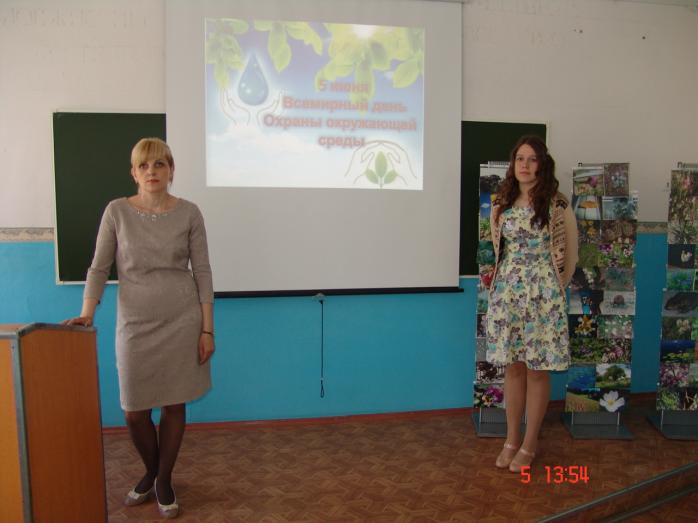 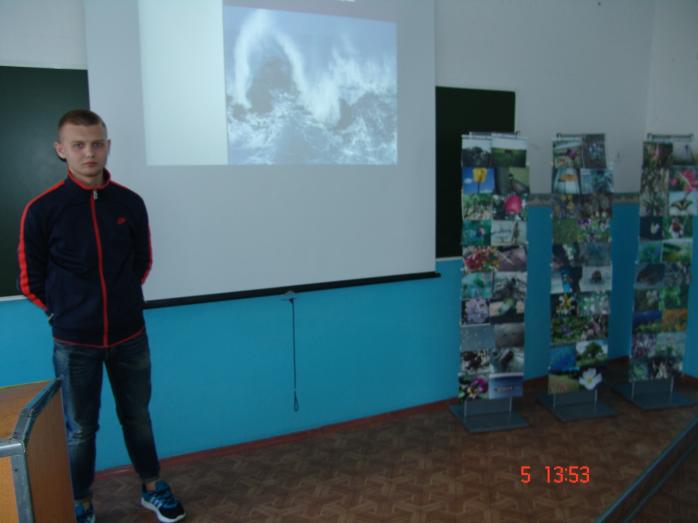 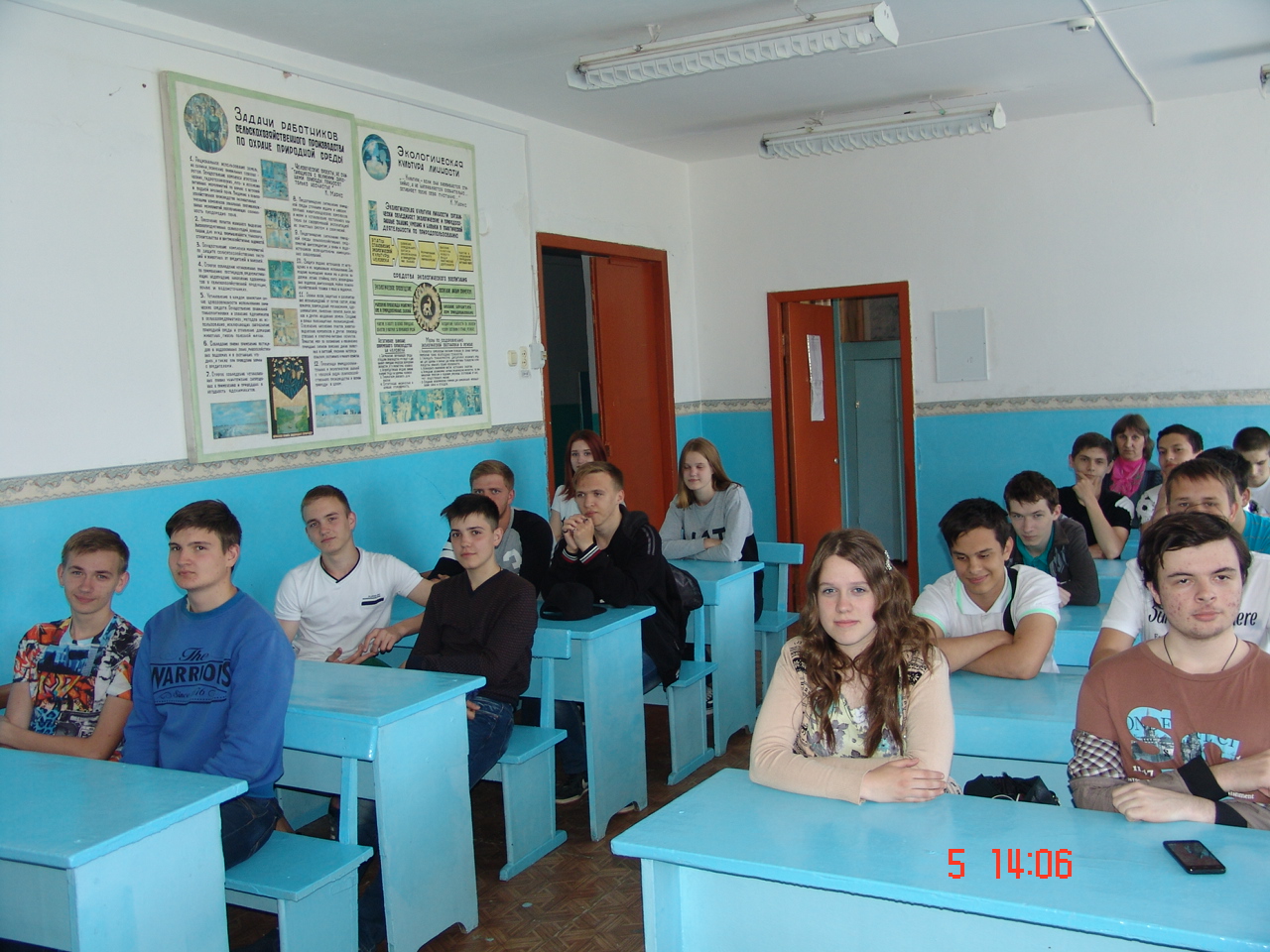 